	บันทึกข้อความ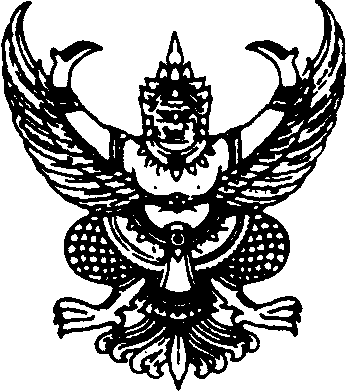 ส่วนราชการ สำนักงานสาธารณสุขจังหวัดร้อยเอ็ด กลุ่มกฎหมาย โทร.๐ ๔๓๕๑ ๑๗๕๔ ต่อ ๑๑๒ที่  รอ ๐๐๓๒.๐๐๙/	วันที่ 10 มีนาคม ๒๕๖4เรื่อง รายงานผลการติดตามการดำเนินงานและสรุปปัญหาอุปสรรคการดำเนินงานเผยแพร่ข้อมูลต่อสาธารณะ         ผ่านเว็บไซต์ของหน่วยงานเรียน  นายแพทย์สาธารณสุขจังหวัดร้อยเอ็ดด้วย สำนักงานสาธารณสุขจังหวัดร้อยเอ็ด ได้ดำเนินการประเมินคุณธรรมและความโปร่งใสในการดำเนินงานของหน่วยงานภาครัฐ ภายใต้ตัวชี้วัดแผนงานยุทธศาสตร์ชาติ ระยะ 20 ปี (ด้านสาธารณสุข) ตัวชี้วัดที่ 54 ร้อยละของหน่วยงานในสังกัดสำนักงานสาธารณสุขผ่านเกณฑ์การประเมิน ITA ร้อยละ 90 ซึ่งในดัชนีความโปร่งใส EB 8 กำหนดให้หน่วยงานกำหนดมาตรการ กลไก หรือการวางระบบในการเผยแพร่ข้อมูลต่อสาธารณะผ่านเว็บไซต์ของหน่วยงาน ให้เป็นไปตามพระราชบัญญัติข้อมูลข่าวสารของราชการ พ.ศ. 2540 ส่งเสริมการบริหารกิจการบ้านเมืองที่ดี อำนวยความสะดวกแก่ประชาชนให้ได้รับประโยชน์สูงสุด สามารถเข้าถึงข้อมูลข่าวสารได้สะดวก ตามที่กำหนดไว้ในรัฐธรรมนูญแห่งราชอาณาจักรไทย พุทธศักราช 2560 มาตรา 59 และมีการกำกับติดตามผลการดำเนินงานและสรุปปัญหาอุปสรรคนำเสนอต่อผู้บริหาร ในการนี้ กลุ่มกฎหมาย สำนักงานสาธารณสุขจังหวัดร้อยเอ็ด ขอรายงานผลการติดตามการดำเนินงานเผยแพร่ข้อมูลต่อสาธารณะผ่านเว็บไซต์ของหน่วยงาน ประจำปีงบประมาณ พ.ศ. 2563 (ตุลาคม พ.ศ. 2562 – กันยายน พ.ศ. 2563) ในการนำข้อมูลข่าวสารทั้งในรูปแบบข้อความ บทความ กราฟฟิก เผยแพร่ผ่านเว็บไซต์ของสำนักงานสาธารณสุขจังหวัดร้อยเอ็ด นั้น มีความถูกต้องตามมาตรฐานเว็บไซต์ภาครัฐ และกฎ ระเบียบต่างๆ ที่เกี่ยวข้อง ไม่พบความผิดปกติ หรือความไม่สอดคล้องของข้อมูลตามภารกิจหน่วยงาน และไม่พบปัญหาในการดำเนินงานดังกล่าวจึงเรียนมาเพื่อโปรดทราบ แบบฟอร์มการขอเผยแพร่ข้อมูลผ่านเว็บไซต์ของหน่วยงานในราชการบริหารส่วนภูมิภาคสำนักงานปลัดกระทรวงสาธารณสุขตามประกาศสำนักงานสาธารณสุขจังหวัดร้อยเอ็ดเรื่อง แนวทางการเผยแพร่ข้อมูลต่อสาธารณะผ่านเว็บไซต์ของหน่วยงาน พ.ศ. 2561สำหรับหน่วยงานในราชการบริหารส่วนภูมิภาคสำนักงานปลัดกระทรวงสาธารณสุขแบบฟอร์มการขอเผยแพร่ข้อมูลผ่านเว็บไซต์ของหน่วยงานในราชการบริหารส่วนภูมิภาคสำนักงานปลัดกระทรวงสาธารณสุขชื่อหน่วยงาน : สำนักงานสาธารณสุขจังหวัดร้อยเอ็ดวัน/เดือน/ปี  : 10 มีนาคม 2564หัวข้อ: หนังสือถึงนายแพทย์สาธารณสุขจังหวัดร้อยเอ็ด รับทราบรายงานผลการติดตามการดำเนินงานและสรุปปัญหาอุปสรรคการดำเนินงานเผยแพร่ข้อมูลต่อสาธารณะผ่านเว็บไซต์ของหน่วยงานรายละเอียดข้อมูล (โดยสรุปหรือเอกสารแนบ)หนังสือถึงนายแพทย์สาธารณสุขจังหวัดร้อยเอ็ด รับทราบรายงานผลการติดตามการดำเนินงานและสรุปปัญหาอุปสรรคการดำเนินงานเผยแพร่ข้อมูลต่อสาธารณะผ่านเว็บไซต์ของหน่วยงานLinkภายนอก : ไม่มีหมายเหตุ: ................................................................................................................................................................................................................................................................................................................................                     ผู้รับผิดชอบการให้ข้อมูล                                 ผู้อนุมัติรับรอง                       ประจวบ จำลองเพ็ง                                          สุวิทย์ กิริยะ                     นายประจวบ จำลองเพ็ง                                    นายสุวิทย์  กิริยะ                                          ตำแหน่ง นิติกรชำนาญการพิเศษ                   ตำแหน่ง นักวิชาการสาธารณสุขชำนาญการ                      วันที่ 10 มีนาคม 2564                                  วันที่ 10 มีนาคม 2564ผู้รับผิดชอบการนำข้อมูลขึ้นเผยแพร่พิพัฒน์พงษ์  ชุนประวัติ(นายพิพัฒน์พงษ์  ชุนประวัติ)                                        ตำแหน่ง นักวิชาการคอมพิวเตอร์ปฏิบัติการวันที่ 10 มีนาคม 2564